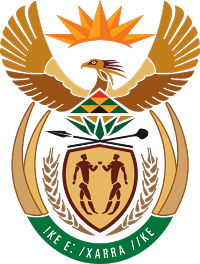 MINISTRY FOR COOPERATIVE GOVERNANCE AND TRADITIONAL AFFAIRSREPUBLIC OF SOUTH AFRICANATIONAL ASSEMBLYQUESTIONS FOR WRITTEN REPLYQUESTION NUMBER 1313/2018QUESTION 1313Dr P J Groenewald (FF Plus) to ask the Minister of Cooperative Governance and Traditional Affairs:(1) Whether, with reference to the reply to question 3725 on 15 December 2017, his department has received the information; if not, (a) why not and (b) on what date the information will be available; if so,(2) what number of dwellings in the Lehurutshe area in North West currently (a) have running water, (b) have flush toilets and (c) still have pit toilets; (3) what steps does his department take in order to improve the conditions of residents in the specified area;(4) Whether he will make a statement on the matter?			NW1413EREPLY:The information requested by the Honourable Member is not readily available in the Department. However, the Department has engaged the Municipality to obtain the relevant information. The information will be submitted to the Honourable Member as soon as it is available.